Publicado en Barcelona el 28/10/2019 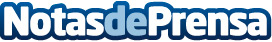 El eShow Madrid incorpora como ponente a David Boronat, CEO de MultiplicaEl fundador de la consultora digital española hablará sobre cómo mejorar los negocios online en la conferencia "Las 7 inteligencias de tu eCommerce".La empresa, además, acaba de abrir dos nuevas oficinas en Francia e Italia y el año pasado superó los 17 millones de euros de facturaciónDatos de contacto:Marc Solanes617338226Nota de prensa publicada en: https://www.notasdeprensa.es/el-eshow-madrid-incorpora-como-ponente-a-david Categorias: Finanzas Comunicación Marketing Emprendedores E-Commerce Software Oficinas Actualidad Empresarial http://www.notasdeprensa.es